GESTA, SLOVA A SYMBOLY VE MŠI SVATÉThDr. Jozef Haľko, PhD25. O MŠI SVATÉ – Vyznání víry 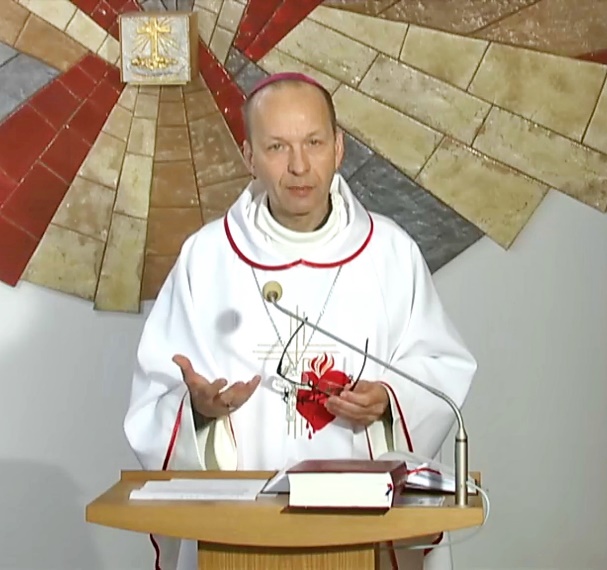 Milí bratři a sestry,jaký bude další průběh mše svaté, to všichni víme. Po této promluvě bude krátká chvíle ticha, a po ní budeme číst modlitby věřících. A víme i to, že kdyby byla neděle nebo svátek tak to bude probíhat trochu jinak. Mezi tichem po promluvě a přímluvami s modlitbami věřících je ještě jedna část, a to je vyznání víry. To znamená v neděli a o svátcích ve mši svaté vyznáváme víru. Má to svoji hlubokou logiku v tom smyslu, že je důležité, abychom si alespoň jednou do týdne, v neděli při slavení zmrtvýchvstání Páně, v rámci bohoslužby slova každý individuálně připomínali a vyjádřili čemu věříme. Věříme v Nejsvětější Trojici: v Boha Otce i Syna i Ducha Svatého. Vyznání víry vyjadřuje po promluvě a krátkém tichu celé společenství, a přece v tomto společenství každý říká svým jménem „Věřím“. V celém společenství i jednotlivě vyznáváme čemu věříme. Každý kazatel by si měl zpytovat svědomí nakolik jeho kázání prohloubilo některý z aspektů, z některých článků vyznání víry. Protože „Krédo“ ve mši svaté je vyjádřením smyslu bohoslužby slova. Je to upevnění a prohloubení osobní víry. Když celé společenství vyznává víru a ve společenství každý jednotlivě říká „věřím“. Mohou být dvě verze vyznání víry: lidově řečeno kratší anebo delší. Ale my se vyjadřujme odborněji, zasvěceněji v tom smyslu, že je to apoštolské vyznání víry, to je takzvané kratší anebo Nicejsko-konstantinopolské vyznání víry. Jaký je mezi nimi rozdíl? Základní rozdíl je historický. To znamená apoštolské vyznání víry se nazývá proto apoštolské, že pochází přímo od apoštolů a vyzrálo vlastně z křestních formulí prvních křesťanů v jednotlivých křesťanských společenstvích. Po Ježíšově zmrtvýchvstání a seslání Ducha Svatého vznikla církev. Křesťanská společenství, když křtila jednotlivé osoby, které přijímaly Ježíše Krista a stávaly se členy církve, tak při křtu, při ponoření do vody, při lití vody na hlavu se ten, který křtil ptal čemu věří ten, kterému je křest udělován, zda věří tomu, čemu věří církev. To je apoštolské vyznání víry, jehož definitivní podoba vyzrála v polovině druhého století. V následujících desetiletích a stoletích však došlo i k jistým polemikám. A to ke dvěma základním polemikám: Je Ježíš Kristus skutečně Boží Syn? Je Ježíš Kristus skutečně pravý Bůh a pravý člověk? A druhá polemika: Je Duch Svatý samostatná osoba Svaté Trojice? Je Duch Svatý skutečně rovný Bohu Otci a Bohu Synu? A odkud a od koho vychází a pochází? Na základě těchto polemik a koncilů, které za ně dali tečku a upevnili víru v to, že Ježíš je skutečně pravý Bůh a pravý člověk, a že Duch Svatý je skutečně třetí božská osoba Nejsvětější Trojice vzniká takzvané Nicejsko-Cařihradské (- to na Slovensku, ale historicky přesněji u nás „Nicejsko-konstantinopolské“) vyznání víry, protože na koncilu v Niceji roku 325 a na koncilu v Konstantinopoli (jak dnešní Istanbul 51 let před tímto koncilem pojmenoval císař Konstantin) v roce 381 bylo ustanoveno, potvrzeno to, co křesťané věřili, že Ježíš je pravý Bůh a pravý člověk a Duch Svatý že je Božská osoba. Proto když v apoštolském vyznání víry říkáme: Věřím… v Ježíše Krista, Syna jeho jediného, Pána našeho; jenž se počal z Ducha svatého, narodil se z Marie Panny, trpěl pod Ponciem Pilátem, ukřižován umřel i pohřben jest; sestoupil do pekel (k zesnulým), třetího dne vstal z mrtvých; vstoupil na nebesa, sedí po pravici Boha, Otce všemohoucího; odtud přijde soudit živé i mrtvé; - v Nicejsko-konstantinopolském vyznání víry je akcentovaný (zdůrazněný), prohloubený a potvrzený, ještě rozměr toho, že Ježíš je pravý Bůh a pravý člověk.         Věřím v jednoho Boha,	Otce všemohoucího, Stvořitele nebe i země,	všeho viditelného i neviditelného.	Věřím v jednoho Pána Ježíše Krista,	jednorozeného Syna Božího,	který se zrodil z Otce přede všemi věky:	Bůh z Boha, Světlo ze Světla,	pravý Bůh z pravého Boha,         zrozený, nestvořený, jedné podstaty s Otcem:	skrze něho všechno je stvořeno.Toto je v zásadě významná vsuvka, která potvrzuje že Ježíš je pravý Bůh a pravý člověk. 	On pro nás lidi a pro naši spásu sestoupil z nebe. 	Skrze Ducha svatého přijal tělo z Marie Panny a stal se člověkem.	Byl za nás ukřižován, za dnů Poncia Piláta byl umučen a pohřben.	Třetího dne vstal z mrtvých podle Písma.	Vstoupil do nebe, sedí po pravici Otce.	A znovu přijde, ve slávě, soudit živé i mrtvé 	a jeho království bude bez konce.Dále je zde rozvinutá také myšlenka o Duchu Svatém:	Věřím v Ducha svatého, Pána a dárce života, který z Otce i Syna vychází,	s Otcem i Synem je zároveň uctíván a oslavován 		a mluvil ústy proroků.Zde je tedy ten základní rozdíl mezi oběma vyznáními víry.	Věřím v jednu, svatou, všeobecnou, apoštolskou církev.	Vyznávám jeden křest na odpuštění hříchů.         Očekávám vzkříšení mrtvých a život budoucího věku. AmenJe velmi důležité abychom si pravidelně, minimálně jednou za týden zopakovali to, čemu věříme. Abychom si toto oživili a prožívali i v kontextu mše svaté. To znamená, že každý ten článek apoštolského vyznání nebo Nicejsko-konstantinopolského vyznání víry se nějakým způsobem dotýká i ostatních částí mše svaté. Například, když se modlíme že věříme v Ducha Svatého, který mluvil ústy proroků, tak se to týká bohoslužby slova, čtení Starého i Nového zákona, že texty jsou inspirované tímto Duchem Svatým, kterého vyznáváme. Když mluvím o Ježíši Kristu, všechno, co jsem o něm přečetl, tak je to ten Ježíš Kristus, který k nám mluví z evangelia. Je to ten Ježíš Kristus, kterého přijímáme v Eucharistii.Řeknu to ještě takto, vyznání víry ve mši svaté je občerstvením a oživením celé víry, celistvé nauky církve, jejím zopakováním. A ve mši svaté je prohloubením víry v to, co se právě ve mši svaté poslouchá a přijímá. Poslouchá se Boží slovo, přijímá se Boží slovo, rozjímá se Boží slovo a směřuje to všechno k vyvrcholení tohoto slavení, kterým je Eucharistie. Už jsem na začátku říkal, že vyznání víry je těsně před společnými modlitbami věřících. A tam je zase ten aspekt „věřím v Boha Otce všemohoucího“ nebo „věřím v jednoho Boha Otce všemohoucího“. Čili když se modlíme, když prosíme Boha o něco, máme stále na paměti, a nám to pomůže se soustředit, že se obracíme na toho, který je všemohoucí, který je všemohoucí láska, na jehož všemohoucnosti, jsme-li dostatečně pokorní, respektive snažíme-li se o vnitřní pokoru, tak máme účast na této všemohoucnosti.Možná pro ty, kteří říkají, někdy se nemohu soustředit na modlitby věřících, ty odpovědi přitom říkám tak ze zvyku, tak automaticky a nesoustředím se tak na ty modlitby. Právě proto se modlíme ve vyznání víry, že věříme v Boha, který je všemohoucí, v Ježíše, skrze kterého bylo všechno stvořeno, v Ducha, který v nás působí, abychom i ty modlitby věřících uměli přednášet s vírou ve všemohoucího, laskavého Boha, který je přítomný. To znamená, že jsou to jakoby takové tři soustředné kružnice. První je jako samotné vyznání víry, jako text sám v sobě, který vyznáváme a ke kterému se přiznáváme, který vnitřně přijímáme. Potom je tu širší kružnice, ten okruh mše svaté, kde nám toto vyznání víry pomáhá mši svatou soustředěně a s vírou prožívat a samozřejmě je tu také ten aspekt do celého našeho života. Protože po bohoslužbě slova a po následné bohoslužbě oběti, kterou mše svatá vrcholí, následuje nakonec bohoslužba každodenního života. A když říkáme, že věřím ve svatou církev katolickou, společenství svatých, v odpuštění hříchů, ve vzkříšení těla a v život věčný, je to nějakým způsobem inspirace i do každodenního života. Vždyť já jsem členem této svaté katolické církve a já mám úkol svědčit o ní a pomáhat druhým, aby také oni našli Kristovu církev a Krista samotného. Když vyznávám, že věřím ve společenství svatých, tak vyznávám to, že život je předsíní nebe a posvěcujíce se na této zemi v každodenním životě směřuji i já do společenství svatých a měl bych i druhé inspirovat, aby po tom toužili. Když ale v každodenním životě padáme a vstáváme je velmi důležité, že věříme v odpuštění hříchů, že věříme v restart do nového dne. Že každý den začínáme znovu, že každou zpovědí, když vyznáváme hříchy, každou lítostí předem mši svatou, respektive na začátku každé mše svaté se připravujeme abychom znovu s nasazením lásky žili náš každodenní život. Věříme také ve vzkříšení těla, to znamená v čistotu těla, které je součástí Božího projektu. Když mluvíme o tom, že věříme ve vzkříšení těla v dnešní atmosféře kultu těla, který se redukuje jenom na jeho materiální dimenzi, je velmi důležité si znovu a znovu oživovat, že věříme ve vzkříšení těla, které je chrámem Ducha Svatého, tak jak to čteme v jiných textech. A na konec věříme v život věčný. Toto jsou poslední slova jak jednoho, tak i druhého vyznání víry. Jsou stejná, ale to druhé je rozvinutější o očekávání vzkříšení mrtvých a život budoucího věku. Amen. Věřím ve vzkříšení těla a v život věčný. Tedy věřím, že smrtí tento život nekončí. Ale když věřím, že smrtí tento život nekončí, ale že život po smrti je nějakým způsobem rekapitulací mého pozemského života, že bude soud, že bude osobní soud, a že mi tak říkajíce Bůh promítne film mého života, všechno to dobré i zlé, toto nás hned staví do jiné polohy i při prožívání mše svaté a při prožívání každodenního života.Pokusme se tedy v neděli a o svátcích vyznávat víru a vyznávat to apoštolské nebo Nicejsko-konstantinopolské vyznání víry, ne jako nějaký automatický text, který jsme jíž miliónkrát říkali. Protože vždy ho vyjadřujeme v nějaké jiné životní situaci, vždy ho vyjadřujeme po nějaké homilii, vždy ho vyjadřujeme v nějakém širším společenském kontextu a tento stále stejný text je vždy nový, v nových okolnostech nebo je novou inspirací. S vírou tedy vstupme do slavení a pomodleme se modlitbu věřících. Ať je pochválen Pán Ježíš Kristus!Z pramene 04.09.2020 https://www.tvlux.sk/archiv/play/vyznanie-vierySe souhlasem a požehnáním kazatele Mons. Jozefa Haľko